Základní škola Frýdlant nad Ostravicí, Komenského 420, příspěvková organizace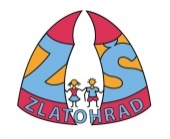 Koncepce rozvoje školy(2019/2020 – 2023/2024)Č.j.: ZŠKom/278/2019Východiska ke koncepci rozvoje školyInformace o školeZákladní škola Frýdlant nad Ostravicí, Komenského 420 je úplná základní škola, kterou tvoří dvě pracoviště (Komenského 420, Nová Ves 32). Na pracovišti Komenského je v letošním školním roce vzděláváno 469 žáků v 11 třídách 1. stupně a 10 třídách 2. stupně. Na odloučeném pracovišti na Nové Vsi se vyučuje 65 žáků ve čtyřech třídách, je zde 5 ročníků (4. a 5. ročník se vyučuje spojeně).Naplněnost tříd je na 1. stupni 20,9 žáků, na 2. stupni 23,9 žáků a na Nové Vsi 16,3 žáků.Celková kapacita školy je 620 žáků. Škola je spádovou školou pro děti z Frýdlantu nad Ostravicí, na 2. stupeň dojíždějí i žáci z okolních obcí (převážně Pržno, Pstruží). Školní družina má 5 oddělení na Komenského pracovišti, ve kterých je zapsáno 145 dětí a 2 oddělení na Nové Vsi s 54 dětmi. Na obou pracovištích je zajištěn provoz ranní družiny. Celková kapacita školní družiny na obou pracovištích je 240 dětí. Činnost školní družiny probíhá podle vlastního školního vzdělávacího programu pro školní družinu. Ve škole se vyučuje podle třetí verze vlastního školního vzdělávacího programu s názvem Škola zdravého těla a rozumu s č.j.: ZŠKom/256/2016 ze dne 14. 10. 2016. Specifika ŠVP: posílená výuka českého jazyka na 2. stupni z disponibilních hodin (5 hodin týdně v každém ročníku)v 5. až 7. ročníku výuka předmětu Komunikační výchova se zaměřením na rozvoj komunikace a čtenářské gramotnostivýuka anglického jazyka od 1. ročníku (v 1. a 2. ročníku 1 hodina týdně)v 8. až 9. ročníku výuka předmětu Konverzace v anglickém jazyce pro všechny žákyvýuka druhého cizího jazyka od 7. ročníku (od školního roku 2019/20120 jsme zařadili výuku francouzského jazyka)posílená výuka matematiky na 2. stupni z disponibilních hodin (5 hodin týdně v každém ročníku)v 1. a 2. ročníku výuka předmětu Figurková školička se zaměřením na prostorovou orientaci a podporu rozvoje logického myšlenív 9. ročníku výuka předmětu Finanční matematika zaměřená na finanční gramotnost žáků ve 3. ročníku výuka předmětu Pohybové hryNa škole pracuje školní poradenské pracoviště ve složení výchovný poradce, školní metodik prevence a školní speciální pedagog. Jeho činnost je zaměřená na karierové poradenství, prevenci rizikových jevů, řešení vzniklých kázeňských problémů, práci se žáky se speciálními vzdělávacími potřebami.Ve škole je zaměstnáno 39 učitelů, 7 vychovatelek, 6 asistentů pedagoga, 2 školníci, 1 účetní, 1 administrativní pracovnice a 5 uklízeček. Škola si dlouhodobě udržuje vysoký podíl kvalifikovaných i aprobovaných pedagogů (v letošním školním roce si dokončuje kvalifikaci jeden učitel, jedna paní učitelka s úvazkem 0,9 je nekvalifikována). Na škole pracuje metodické sdružení 1. stupně, metodické sdružení školní družiny, metodické sdružení speciální pedagogiky a na 2. stupni 9 předmětových komisí. Ve škole pracuje školní žákovská samospráva, ekotým a od letošního školního roku školní parlament.Škola poskytuje za úplatu své prostory organizacím, které žákům nabízejí zájmovou činnost (Klíč Frýdek – Místek, Kroužky.cz apod.)Při škole pracuje spolek Zlatohrad a Satinka dětem, který napomáhá škole s finančním i organizačním zajištěním některých akcí, sám některé akce pořádá, přispívá na odměny pro úspěšné žáky. Škola má zřízenou devítičlennou školskou radu.Pracoviště Komenského disponuje 20 kmenovými učebnami, 1 odbornou učebnou pro výuku fyziky a chemie, 1 počítačovou učebnou, 1 cvičnou žákovskou kuchyňkou, 2 jazykovými učebnami, 1 odbornou učebnou pro výuku přírodopisu a zeměpisu, 1 žákovskou dílnou, 3 učebnami určenými pro školní družinu, 1 tělocvičnou a venkovním sportovištěm. Na pracovišti na Nové Vsi škola k výuce využívá 4 kmenové učebny, 1 odbornou učebnu informatiky, 1 tělocvičnu a 1 učebnu pro školní družinu. V letošním školním roce je škola zapojena do projektu Evropské unie Šablony II s názvem „Zvyšování kvality školy“ a do projektu Moravskoslezského kraje „SebeVědomí pedagogové“.Škola prezentuje svojí činnost na vlastních webových stránkách, v regionálním tisku, v regionální televizi Polar. Stravování pro žáky i zaměstnance ve škole zajišťuje firma Scolarest, která pracuje systémem školní restaurace. Zabezpečení školyNa pracovišti Komenského 420 funguje od 11.30 h do 16.00 h recepce u vchodu ze dvora, kterou dodavatelsky zajišťuje firma Vkus-Bustan. Během dopoledne návštěvy chodí do školy přes sekretariát. Škola je napojena na pult ochrany Policie ČR. Na pracovišti Nová Ves 32 během dopoledne pouští návštěvy do budovy  osobně vyučující nebo školník. Odpoledne tuto činnost provádí vychovatelka ŠD. Organizace, se kterými škola spolupracujeMěsto Frýdlant nad Ostravicí Moravskoslezský kraj – zapojení školy do projektů vyhlášených MSK Frýdlantské školy – ZŠ, gymnázia, ZUŠ – soutěže, divadelní a hudební představení pro žáky Mateřské školy ve Frýdlantu nad Ostravicí – pravidelné čtení našich žáků dětem v MŠ, vzájemné návštěvy ve výuce nebo ve školní družiněMěstská knihovna Frýdlant nad Ostravicí – knihovnické lekce, besedy, pasování na čtenáře), Policie ČR – besedy, návštěvy služebny ve Frýdlantu nad Ostravicí, KAM Malenovice – adaptační pobyty, vzdělávací pobyty, SUN SKI Bílá – lyžařský výcvik pro žáky 1. stupněAŠSK – organizace sportovních soutěží Beskydská šachová škola Frýdek – Místek – realizace kroužků, příprava žáků na šachové soutěžeDětské dopravní hřiště Frýdlant nad Ostravicí – praktický výcvik dopravních situací pro žáky 1. stupněVolejbalový klub SŠK Beskydy – kroužky pro děti, turnaje v Barevném minivolejbalu Ostravská divadla divadlo v Českém Těšíně – divadelní představení pro žáky, exkurze Kulturní centrum Frýdlant nad Ostravicí – filmová představení pro žáky Katechetické centrum Ostrava – cyklus přednášek a workshopů k Vánocům a Velikonocům Klíč Frýdek – Místek, Kroužky s.r.o. – zajišťují mimoškolní zájmovou činnost našich žáků Jazykové školy Schäfer school, Everymore, Hello – výuka anglického jazyka v prostorách naší školy (kroužky)ZOO Ostrava – zapojení se do soutěže Velká cena ZOOČeský červený kříž Frýdek – Místek – soutěže Domov sociálních služeb Frýdlant nad Ostravicí – realizace projektu 72 hodin, vánoční návštěvy, realizace společných pracovních dílen Opravy a úpravy ve škole realizované v letech 2018 – 2019 Pracoviště Komenského 420nástavba 3. patra – vybudování jazykové a přírodovědné učebny a jednoho kabinetu přístavba školní jídelny – zvýšení kapacity z 78 na 108 míst dovybavení učebny fyziky a chemie – myčka chemického skla, digestoř, nájezdová plošina pro zajištění bezbarierovostí  učebnyrekonstrukce učebny matematiky, jazyků a žákovské kuchyňky Pracoviště Nová Ves 32 sanace zdiva v přízemí školy, nové podlahy, odpady a obklady kolem umyvadel výměna zárubní a dveří za protipožární v celé budově postupná obměna nábytku ve sborovně Cíle pro rozvoj jednotlivých oblastí Výchovně vzdělávací oblast Provést úpravu Školního vzdělávacího programu pro základní vzdělávání – Škola zdravého těla a rozumu Úprava zařazení průřezových témat Zajistit a udržet širší nabídku výuky druhého cizího jazyka – rozšíření o výuku francouzského jazyka Úprava osnov v předmětu Informatika Podporovat integraci moderních metod do výuky Metody kritického myšlení Projektové vyučování a projektySebehodnocení a tvorba žákovského portfolia Diferencovaná výuka Zkvalitnění práce v předmětech Informatika a Pracovní činnosti a podpora polytechnického vzdělávání Změna náplně osnov předmětu InformatikaZajištění a využití robotických stavebnic ve výuce Zajištění materiálu a kvalitního vybavení pro výuku pracovních činností Zaměření na volbu povolání a orientaci na technické obory Zařazení exkurzí do výuky Rozšíření spolupráce se středními odbornými školami Rozvíjení činností ve Fyzice, Chemii, Matematice a Přírodopisu Podpora činností kroužků Nabídka odpoledních aktivit pro žáky Zařazení projektů do výuky Vybavení dalšími pomůckami Zkvalitnění výuky cizích jazyků, hlavně anglického Využívání odborných učeben pro výuku Výuka v menších skupinách Zkvalitnění práce předmětových komisí na 1. i 2. stupniZlepšení komunikace s rodiči – informace o výsledcích vzdělávání žáků, o postupech ve výuce Výuka s rodilým mluvčím v anglickém jazyce Zkvalitnění práce metodických sdružení a předmětových komisí Pravidelné schůzky zaměřené na volbu strategií práce s žáky Podpora vzájemných návštěv v hodinách a následné reflexeRozbor výsledků práce ve třídách Spolupráce metodického sdružení 1. stupně s metodickým sdružením z Nové VsiPodpora akcí doplňujících výuku Anglického jazyka Technických a přírodovědných předmětů (výjezdy, exkurze, volba povolání, projekty)Posílení role školního speciálního pedagoga a podpora činnosti školního poradenského pracoviště Náslechy ve výuce zaměřené na depistážKonzultace postupů ve výuce s učiteli Účast na jednáních s rodiči při řešení výchovných problémů Podpora činnosti metodického sdružení speciální pedagogiky Udržovat a rozvíjet pozitivní klima ve škole Podpora motivace žáků vyhodnocováním a oceňováním jejich úspěchů Podpora činnosti školní žákovské samosprávy Zřízení a podpora činnosti školního parlamentu Podpora tvorby pravidel pro žáky i pedagogy Předcházení rizikovému chování žáků zařazováním programu primární prevenceRealizace adaptačních pobytů pro nově vzniklé kolektivy v 1. a 6. ročníkuZapojení do projektů Moravskoslezského kraje a dalších výzev zaměřených na primární prevenci Kvalitní činnost a spolupráce v rámci školního poradenského pracoviště Zařazení aktivit pro předškoláky a žáky 5. ročníku malotřídních škol z okolních vesnic (Pstruží, Pržno, Metylovice) Vytvoření nové strategie prezentace školy pro předškoláky a jejich rodiče Rozvoj spolupráce s mateřskými školami a realizace společných aktivit Realizace společných projektů pro žáky 5. ročníku naší školy a žáků okolních škol Realizace ukázkových hodin pro žáky 5. ročníku okolních škol Další vzdělávání pedagogických pracovníků a personální oblast Zaměřit se na vzdělávání pedagogického sboru Studium specializovaných činností – metodik informačních a komunikačních technologií Zvládání krizových situací ve třídě Práce s třídním kolektivem na třídních schůzkách Diferencovaná výuka Spolupráce pedagoga a asistenta pedagoga Komunikace s rodičiOsobnostně sociální rozvoj BOZP Využití iPadů ve výuce Způsoby hodnocení ve výuceČtenářská a matematická gramotnostMetody a formy práce ve výuce Udržovat vysokou kvalifikovanost pedagogických zaměstnanců Pozitivní motivace zaměstnanců Spravedlivé odměňování kvalitní práce Zvyšování osobní odpovědnosti Zaměřit se a podporovat na kvalitní profesionální vztahy v kolektivu zaměstnanců Realizace teambuildingů Posílení pravomocí předsedů předmětových komisí a metodických sdružení vzájemné hospitacevytvoření pracovních minitýmů – realizace ze Šablon IIVytváření kvalitních pracovních podmínek pro nepedagogické pracovníky Materiálně technické zabezpečení školy Pracoviště Komenského 420 z vlastních prostředků Postupná obměna stávající IT techniky, prezentační techniky (dataprojektory, interaktivní tabule), wi-fi připojení v budově školy, tablety a iPady pro výuku předmětů mimo informatiku Postupná výměna tabulí ve třídách Přechod na evidenci majetku a kontrolu evidence prostřednictvím čárových kódů a čtečky Postupná obnova vybavení učitelských kabinetů z prostředků zřizovatele, MAS, ITI, …Snížení energetické náročnosti nejstarší části budovy výměna oken výměna termoregulačních ventilů zateplení budovy Vybudování čtenářského centra pro realizaci žákovských čtenářských dílenVýměna vchodových dveří do školy Pracoviště Nová ves 32 z vlastních prostředků Přechod na systém generálních klíčů Postupně realizovat obnovu učitelského zázemí ve sborovně Výměna tabulí ve třídách Postupná obměna IT techniky Přechod na evidenci majetku a kontrolu evidence prostřednictvím čárových kódů a čtečky z prostředků zřizovatele, MAS, ITI, …Dokončit odvlhčení budovy a provést opravu fasády budovy Realizace parkování u budovy školyVýměna vstupních dveří hlavního vchodu včetně realizace videotelefonu pro zajištění bezpečného vstupu do školy Realizace přeměny školní zahrady na sportoviště, prostor pro výuku ekologie a zázemí pro školní družinuŘešení rekonstrukce nebo zbourání budovy bývalých školních dílen na školní zahradě Spolupráce s rodiči a ostatními složkami a organizacemiUmožnit rodičům účast na organizování různých akcí sportovní odpoledne Vánoční jarmark Den dětí Vánoční a velikonoční dílny Uspořádat pro rodiče a širokou veřejnost odborné přednášky na zajímavá témata Pravidelně pořádat Den otevřených dveří, dát rodičům možnost pravidelných konzultací s učiteliZvolit netradiční formy třídních schůzekspojení s besídkami pro rodiče (na 1. stupni)třídní schůzky formou tripartity Zajistit lepší informovanost rodičů pomocí internetových stránek školy tvorba nových internetových stránek vytvoření učitelských blogůzavedení facebooku školy Rozvíjet spolupráci se spolkem Zlatohrad a Satinka dětem organizace společných akcí Rozvíjet spolupráci s Domovem sociálních služeb ve Frýdlantu nad Ostravicí společné projekty kulturní vystoupení žákůspolečné tvořivé dílny Rozvíjet vzájemnou spolupráci školy a zřizovatele Uspořádat alespoň jednou ročně společnou schůzku vedení Scolarestu se zástupci rodičů a řešit konkrétní problémy s kvalitou stravy a chodu jídelny Řídící a kontrolní činnost Průběžně aktualizovat jednotlivé školní dokumenty (organizační řád, školní řád, ŠVP, dokumentace k BOZP)Dodržovat hierarchii podřízenosti a nadřízenosti žák – třídní učitel – výchovný poradceučitel – zástupce ředitelky školy – ředitelka školy rodič – učitel – ředitelka školy Motivace zaměstnanců ke spolupráci finanční ohodnocení využití teambuildingů preference dalšího vzdělávání formou sborovny Hodnotit výsledky akcí školy, zápisuZapojit se do dotazníkového šetření Mapa školy Zintenzivnit hospitační činnost vedoucích pracovníků Provádět hodnotící pohovory se zaměstnanci Účastnit se akcí školy Propagace školy na veřejnosti Pravidelně aktualizovat webové stránky školyZřídit facebook Prezentace žákovských aktivit formou školního časopisu Spolupráce s okolními školami a mateřskými školamiSpolupráce se zahraniční školou Spolupracovat s frýdlantskými spolky a organizacemi Prezentovat školu na akcích města   Prezentovat výsledky školy v regionálním tisku a regionální televizi Koncepce rozvoje školy byla projednána na pedagogické radě dne 26. 8. 2019Koncepce rozvoje školy byla projednána školskou radou dne 14. 10. 2019Ve Frýdlantu nad Ostravicí dne 26. 8. 2019								Mgr. Anna Matějová 								    ředitelka školy